ตัวอย่างแบบฟอร์มรายงานกราฟแสดงแผนและผลการใช้จ่ายงบประมาณ ประจำปีงบประมาณ พ.ศ. 2561 ณ ไตรมาส 2 1.   งบประมาณรายจ่าย  ภาพรวมงบประมาณรายจ่าย ณ วันที่ 31 มี.ค. 61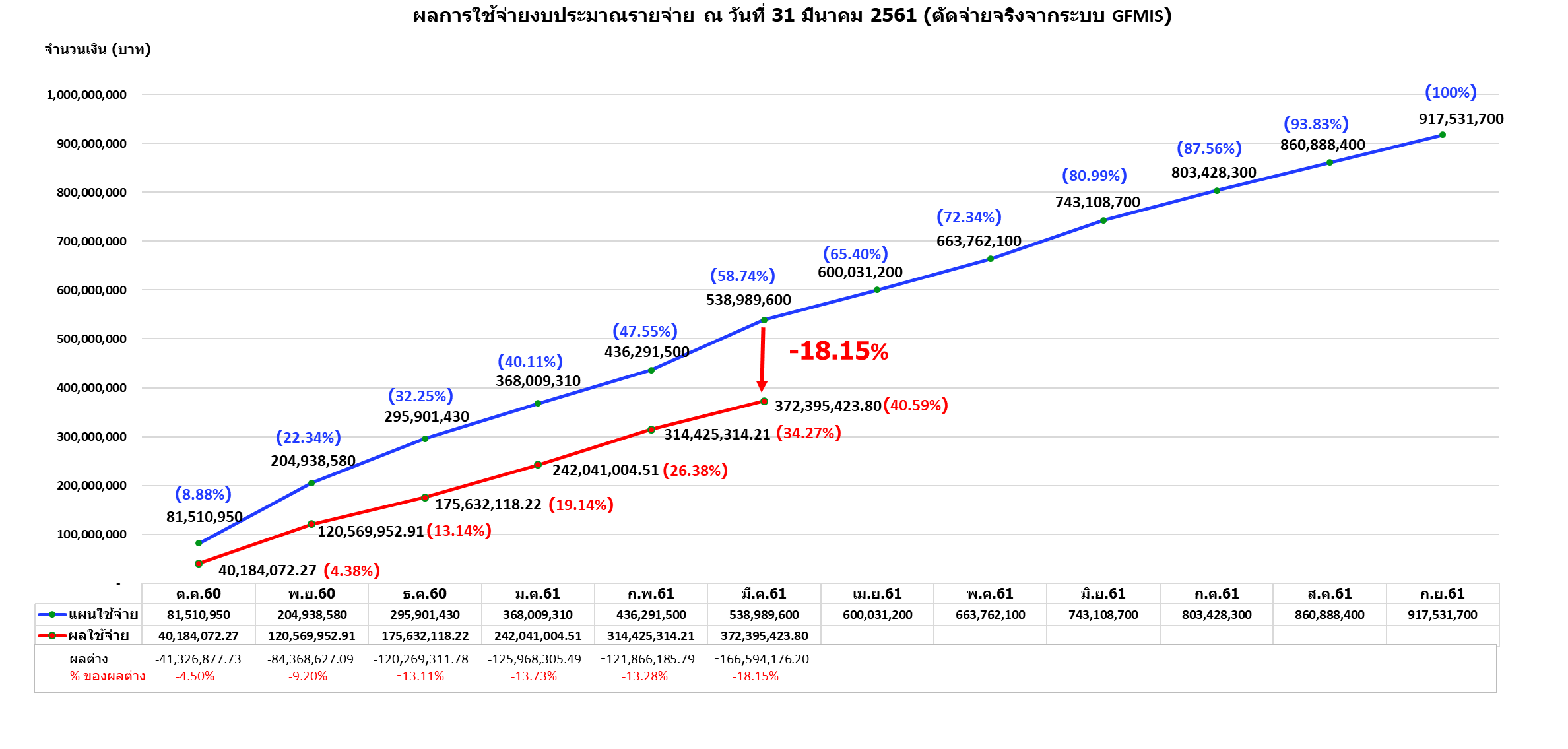 เมื่อจำแนกตามผลผลิต/โครงการ (ณ วันที่ 31 มี.ค. 61)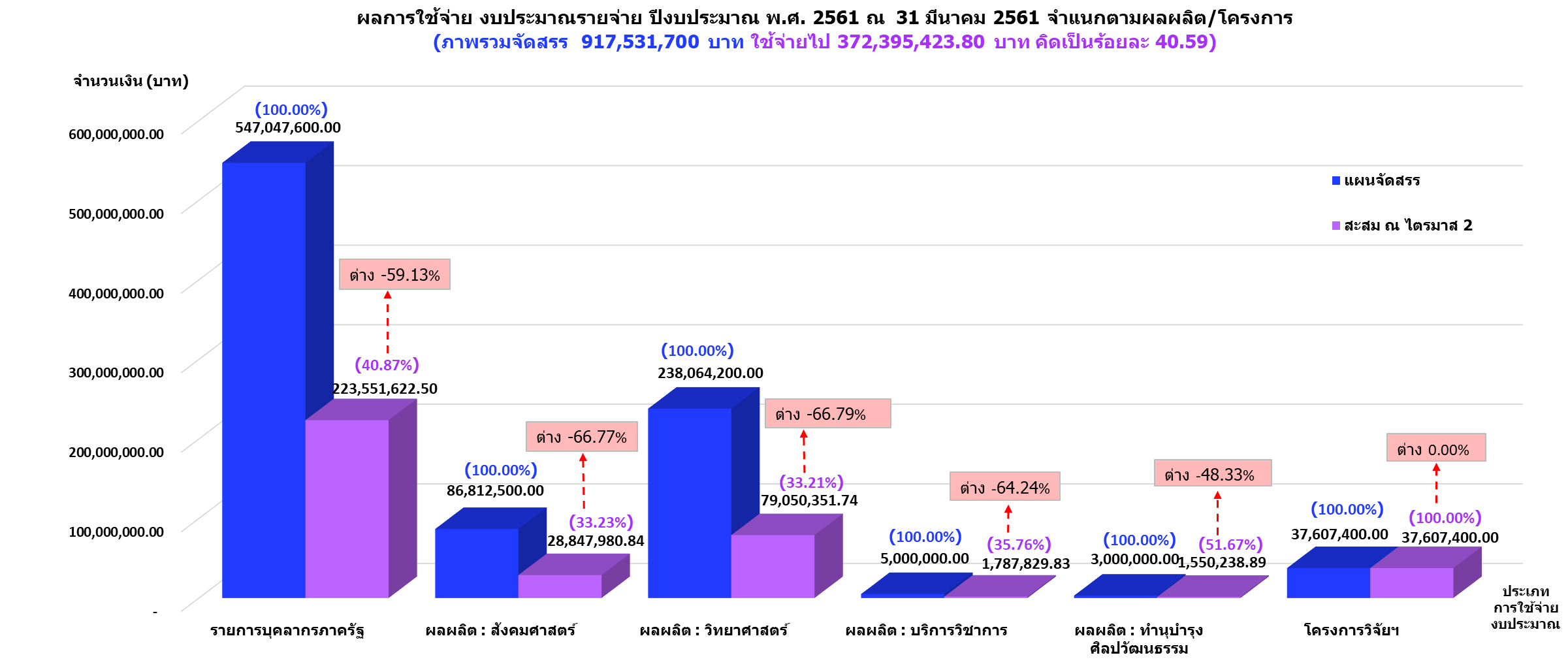 1.2  ผลการใช้จ่ายงบลงทุน (ณ วันที่ 31 มี.ค. 61)ครุภัณฑ์  งบประมาณรายจ่าย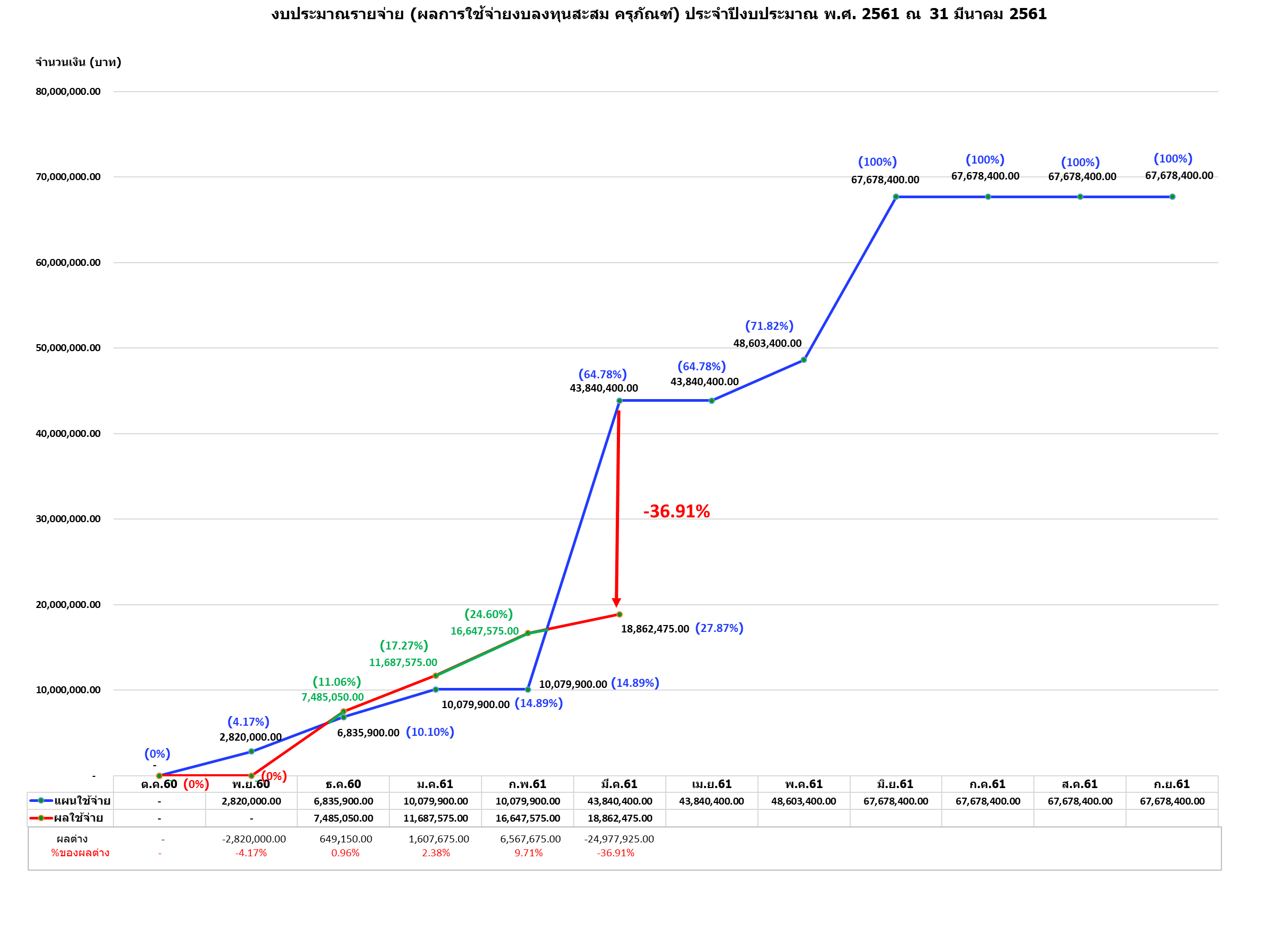 สิ่งก่อสร้าง งบประมาณรายจ่าย แผนจัดสรรทั้งปี 2 รายการ    แผนเบิกจ่ายสะสม ณ 31 มี.ค. 61 จำนวน 2 รายการ ยังไม่เบิกจ่าย 1 รายการ เบิกจ่ายแล้วบางงวดงานแต่ไม่เป็นไปตามแผน 1 รายการ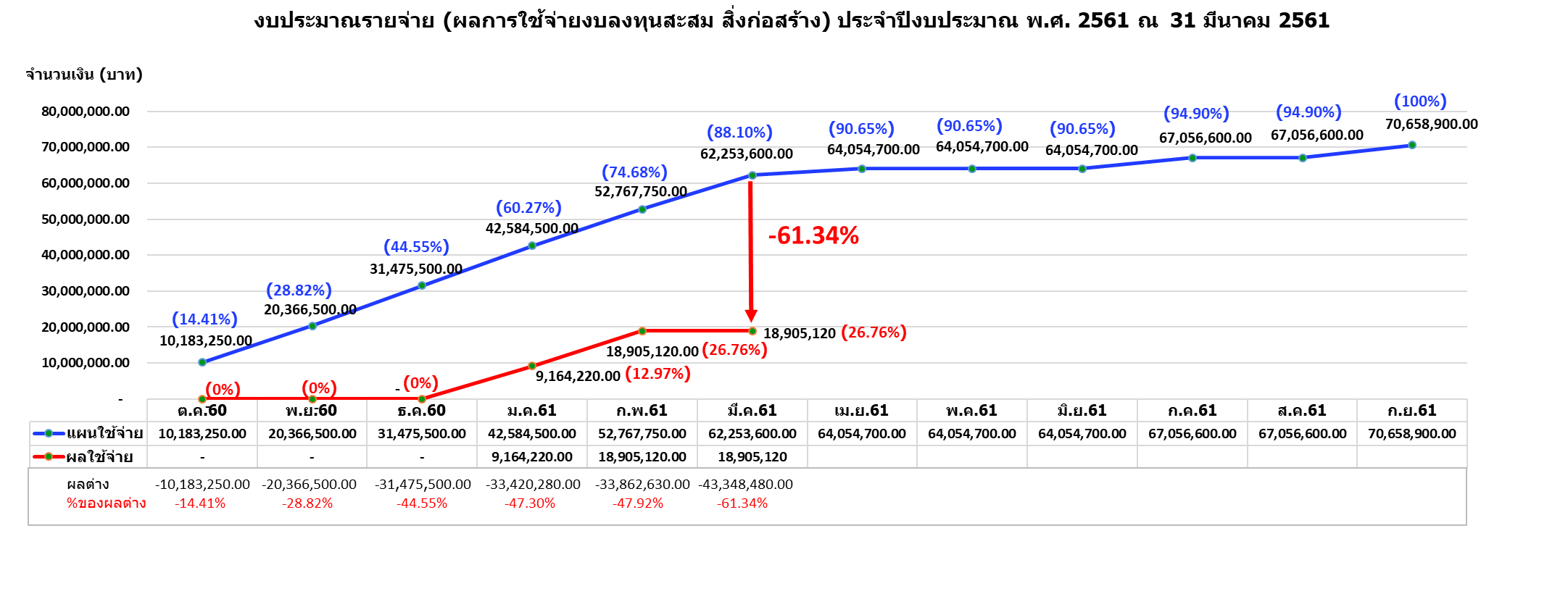 1.3  ผลการใช้จ่ายโครงการงบรายจ่ายอื่น (ณ วันที่ 31 มี.ค. 61)แผนเบิกจ่ายสะสม ณ เดือน มี.ค. 61 จำนวน 88 โครงการ จำนวนเงิน 26,490,600 บาท เบิกจ่ายแล้วเสร็จ 71 โครงการ จำนวนเงิน 14,603,536.81 บาท (55.13%) (ตามแผน 65 โครงการ + เบิกจ่ายก่อนแผน 6 โครงการ) และยังไม่เบิกจ่าย 23 โครงการ จำนวนเงิน 11,887,063.19 บาท (44.87%)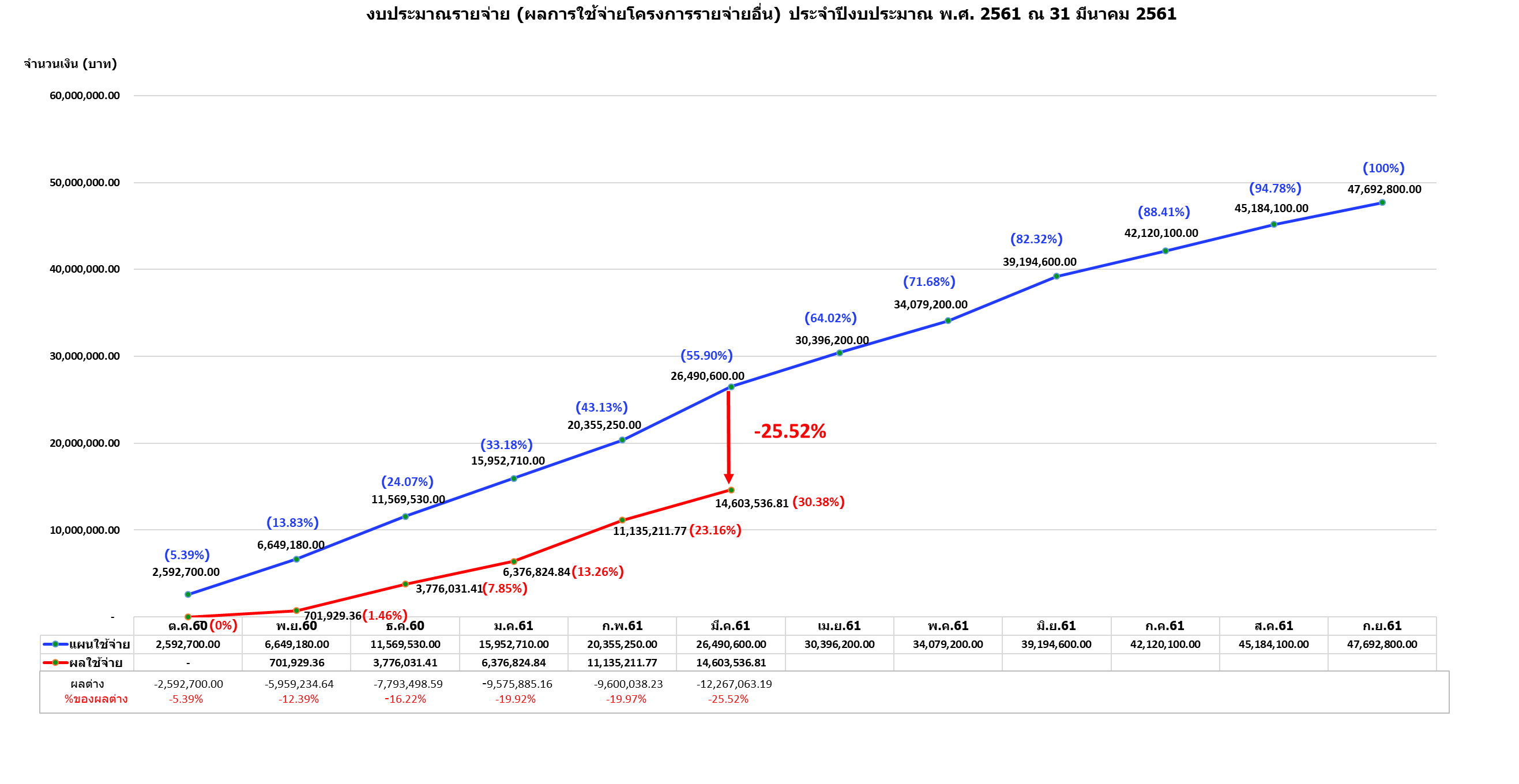 2.  งบประมาณเงินรายได้2.1  ภาพรวม ณ วันที่ 31 มี.ค. 61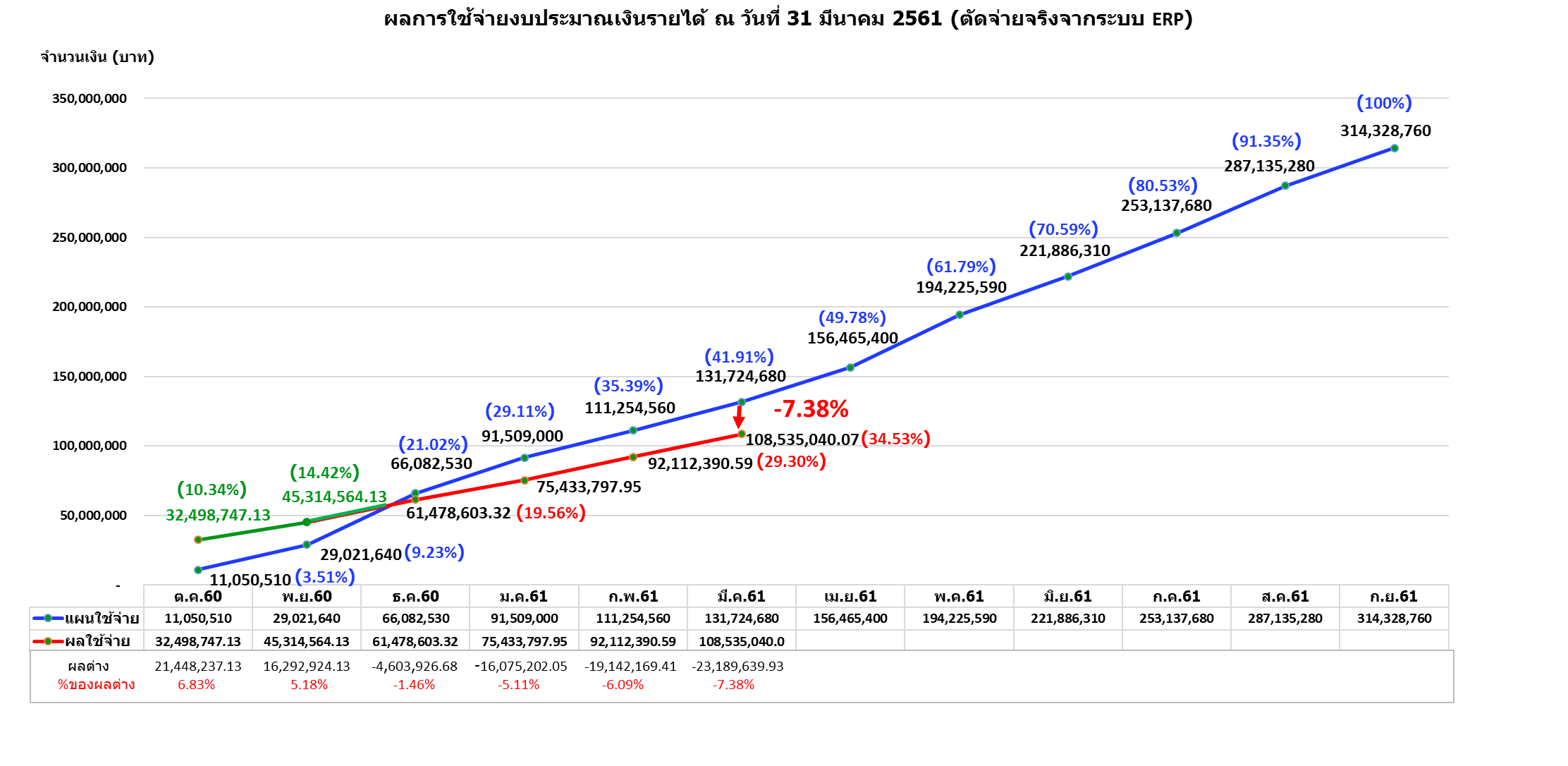 เมื่อจำแนกตามผลผลิต/โครงการ (ณ วันที่ 31 มี.ค. 61)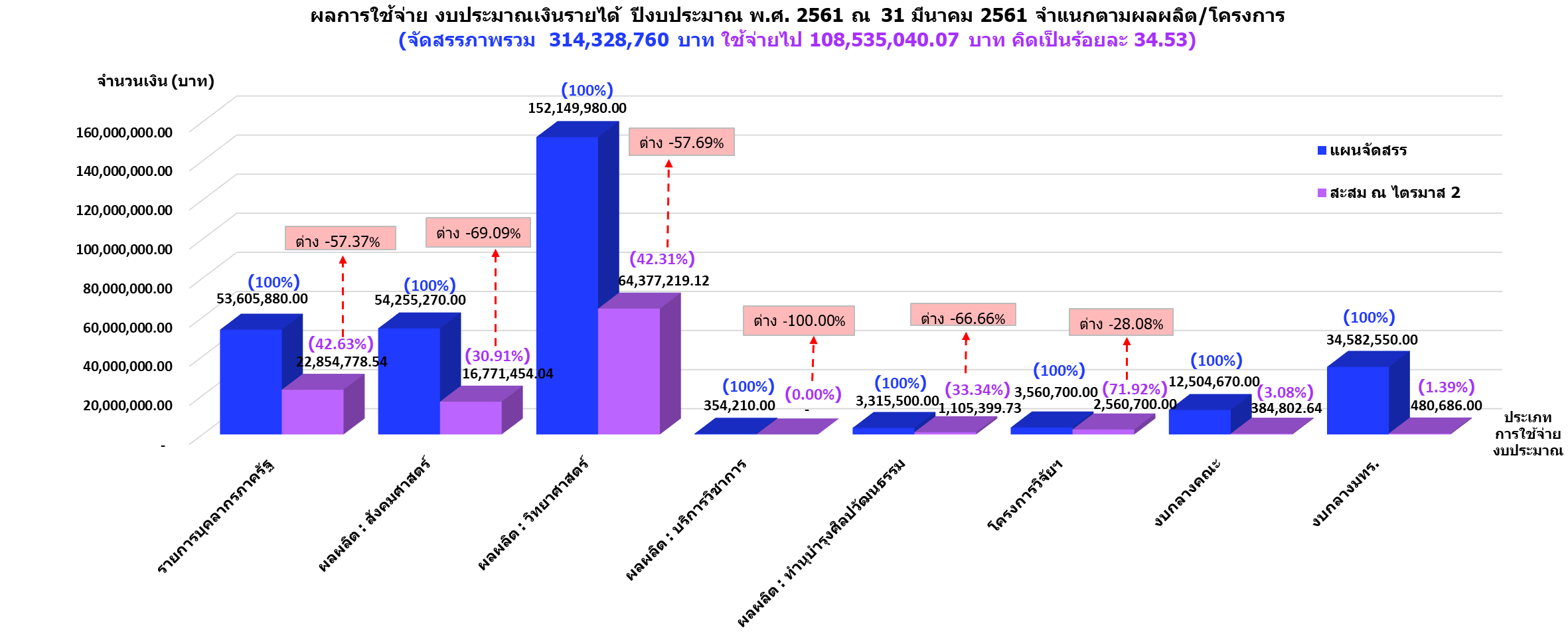 2.2  ผลการใช้จ่ายงบลงทุน (ณ วันที่ 31 มี.ค. 61)ครุภัณฑ์  งบประมาณเงินรายได้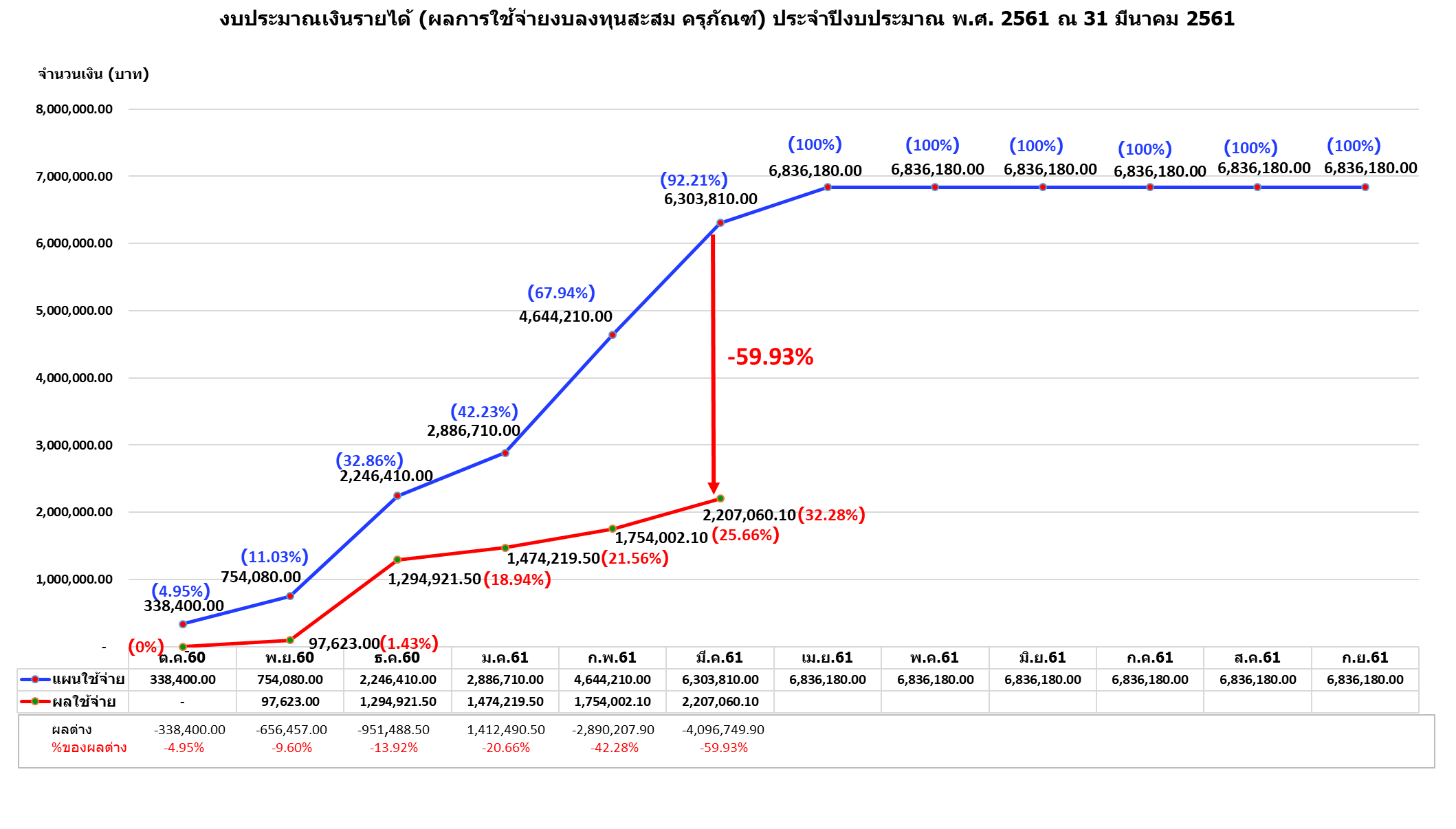 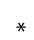 สิ่งก่อสร้าง  งบประมาณเงินรายได้ แผนจัดสรรทั้งปี 5 รายการ แผนเบิกจ่ายสะสม ณ 31 มี.ค. 61 จำนวน 2 รายการ ยังไม่เบิกจ่าย 2 รายการ จำนวนเงิน 965,300 บาท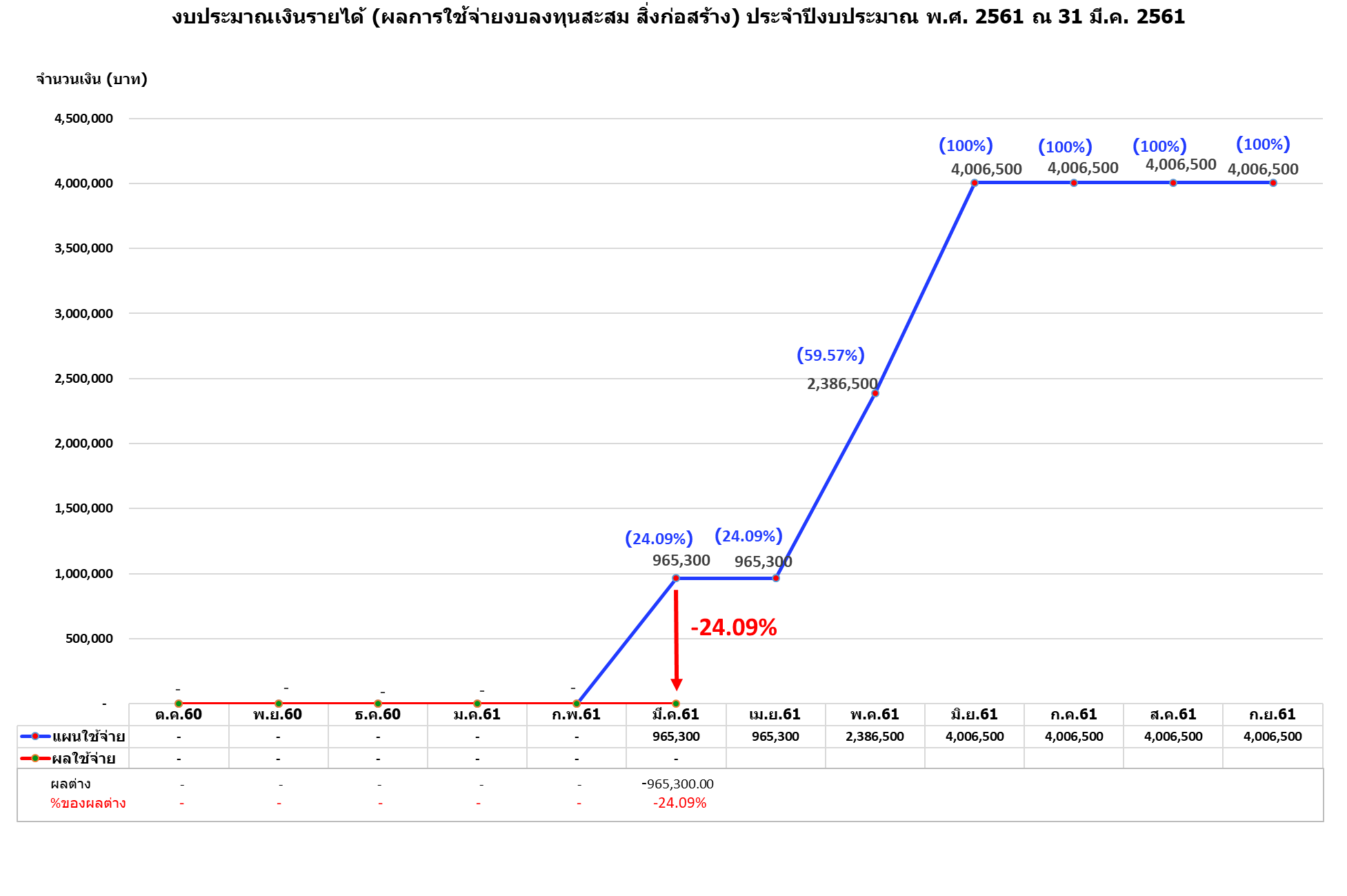 2.3  ผลการใช้จ่ายโครงการงบรายจ่ายอื่น (ณ วันที่ 31 มี.ค. 61)แผนเบิกจ่ายสะสม ณ เดือน มี.ค. 61 จำนวน 92 โครงการ จำนวนเงิน 33,533,050 บาท เบิกจ่ายแล้วเสร็จ จำนวนเงิน 22,050,534.67 บาท (65.76%) 
(ตามแผน 53 โครงการ + เบิกจ่ายก่อนแผน 11 โครงการ) และยังไม่เบิกจ่าย 39 โครงการ จำนวนเงิน 11,483,015.33 บาท (34.25%)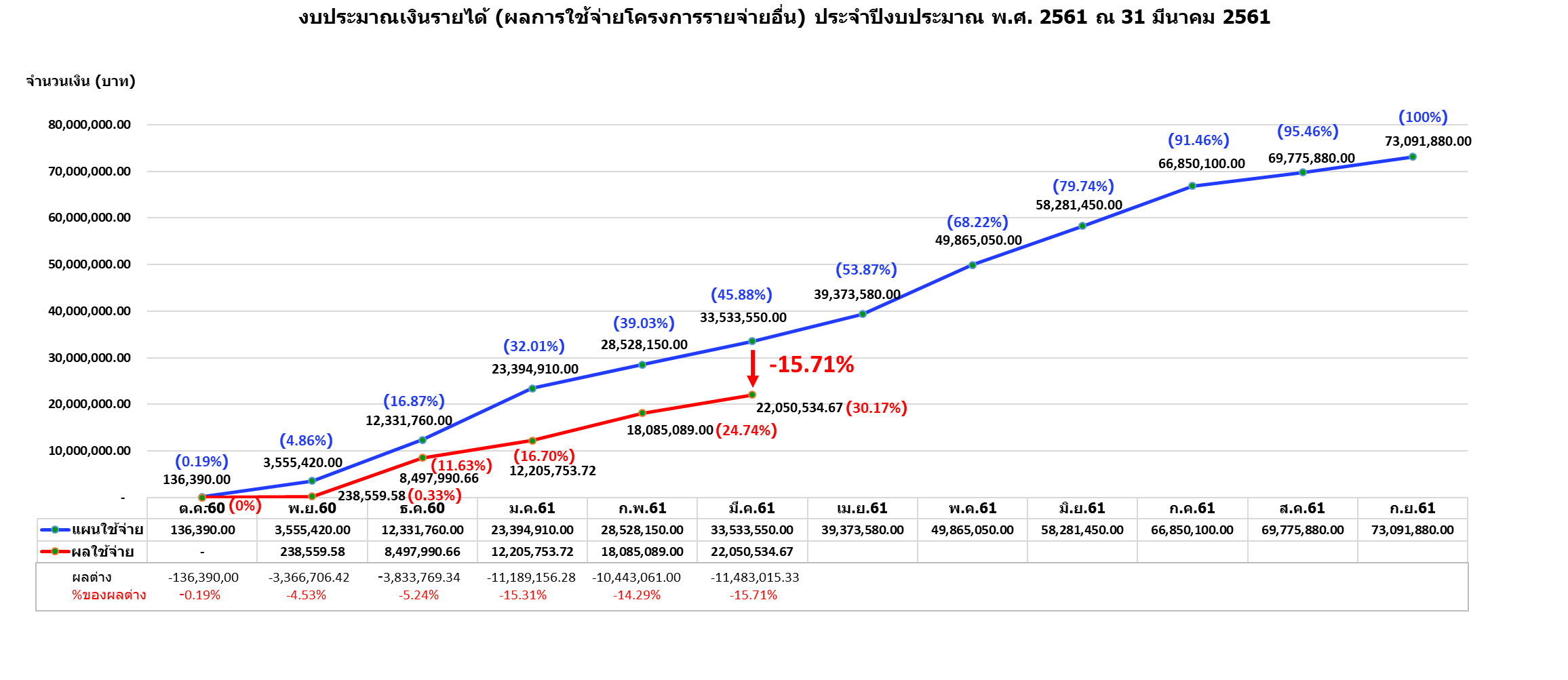 